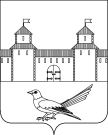 от 10.08.2016 № 1408-пО внесении изменений в постановление администрации Сорочинского городского округа от 18.05.2016г. №719-п «О подготовке жилищно-коммунального хозяйства и объектов социальной сферы Сорочинского городского округа к работе в осенне-зимний период 2016-2017 г.г.»В соответствии с Федеральным законом от 6 октября 2003 года №131-Ф3 «Об общих принципах организации местного самоуправления Российской Федерации», в целях обеспечения своевременной и качественной подготовки жилищно-коммунального хозяйства, объектов социальной сферы Сорочинского городского округа к устойчивой работе в осенне-зимний период 2016-2017 годов, руководствуясь статьями 32, 35, 40 Устава муниципального образования Сорочинский городской округ Оренбургской области, администрация Сорочинского городского округа  Оренбургской области постановляет:1. Внести изменения в постановление администрации Сорочинского городского округа от 18.05.2016г. №719-п:1.1. Изложить приложение №1 к постановлению администрации Сорочинского городского округа от 18.05.2016 №719-п в новой редакции, согласно приложения №1 к настоящему постановлению.2. Контроль за исполнением данного постановления возложить на первого заместителя главы администрации городского округа по оперативному управлению муниципальным хозяйством Богданова А.А. 3. Постановление вступает в силу со дня подписания и подлежит размещению на портале муниципального образования Сорочинский городской округ Оренбургской области.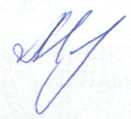 Глава муниципального образованияСорочинский городской округ                                                   Т.П. МелентьеваРазослано: в дело, МУП «Жилкомсервис», МПО ГАОУ СПО «Аграрный техникум», Филиала ГУП «Оренбургкоммунэлектросеть» «Сорочинские коммунальные сети», ГБУЗ «Сорочинская РБ», ГОО, ООО УК «Виктория», ООО «Сорочинская Альтернатива», ГКСКОУ «СКОШ».Приложение №1к постановлению администрацииСорочинского городского округаот 10.08.2016 № 1408-пСостав межведомственной комиссиипо координации хода подготовки жилищно-коммунального хозяйства и объектов социальной сферы Сорочинского городского округа к работе в осенне-зимний период 2016-2017 годовПредставитель Приуральского управления федеральной службы по экологическому, технологическому и атомному надзору (по согласованию)Администрация Сорочинского городского округа Оренбургской областиП О С Т А Н О В Л Е Н И ЕБогданов А.А.- председатель комиссии, первый заместитель главы администрации городского округа по оперативному управлению муниципальным хозяйствомМихалкин Е.В.- заместитель председателя комиссии, начальник Управления ЖКХ администрации Сорочинского городского округаПавлов А.А.- секретарь комиссии, ведущий специалист Управления ЖКХ администрации Сорочинского городского округаЧлены комиссииЧлены комиссииСавченко А.Я.- главный специалист по делам ГО и ЧС администрации Сорочинского городского округа Оренбургской областиБолкунов К.В.- главный инженер МУП «Жилкомсервис» (по согласованию)Классен Ю.И.- директор филиала ОАО «Газпром газораспределение Оренбург» в г. Сорочинске (по согласованию)Марченко Е.В.- главный инженер Сорочинские КЭС - филиал ГУП "ОКЭС" (по согласованию)Клименков С.А.- начальник Сорочинского РЭС Западного ПО филиала ОАО «МРСК-ВОЛГИ»-«ОРЕНБУРГЭНЕРГО» (по согласованию)Торопчин В.А.Худяков С.Д.                       Зенин С.Н.- начальник отдела ГПН по Сорочинскому городскому округу, Тоцкому и Красногвардейскому району (по согласованию)- специалист по охране труда и технике безопасности МКУ «ГМЦ  г.Сорочинска Оренбургской области» (по согласованию)-директор МКУ «Центр по хозяйственному обслуживанию учреждений культуры и искусства Сорочинского городского округа» (по согласованию)